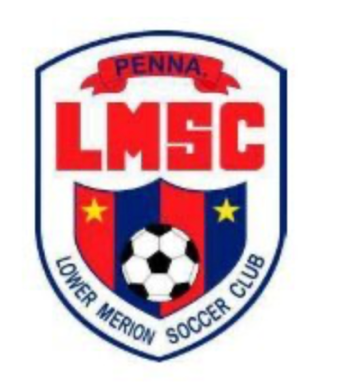 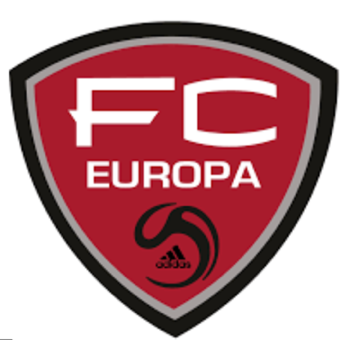 Announcement:FC Europa (FCE) and Lower Merion Soccer Club (LMSC) are delighted to announce details of a collaboration between the two clubs.  The two clubs represent two of the oldest and most established youth soccer clubs in Eastern Pennsylvania and look forward to working together to the benefit of both communities.FCE and LMSC have agreed to field “FCE-LMSC” boys’ teams for the U13-U19 age groups (see below for details).  These combined teams are envisaged to comprise the top players from each club, as well as interested players from outside of those clubs.  For the 2022-2023 travel team season, this will be for boys only, with the plan to extend the partnership to the girls side the following year.  All boys’ teams will compete in the The Club v Club Academy division of the USYS National League Mid Atlantic Conference managed by EDP Soccer with other elite clubs in the Mid Atlantic Region. The winner of the Mid Atlantic Conference Academy Division qualifies for the USYS Eastern Regional Championships and National League P.R.O. the following year. FCE-LMSC will also field a second team at the U13 age group, which will compete in the Premier I or II Division of USYS Mid Atlantic Conference managed by EDP Soccer. Both FCE and LMSC will continue to field teams in their own right, with the existing level of professional coaching and administration.Tryouts:Tryouts will be held this spring for FCE-LMSC teams. There will be one FCE-LMSC team for the U14-U19 age groups and two teams for the U13 (2010) age group. Please see below for details:FCE-LMSC 2004 Invictus: For more information, email Dale HainesHead Coach: Sam LaneDates: By invitation only. Contact Coach.FCE-LMSC 2005 Legacy: For more information, email Dale HainesHead Coach: Jared HarrisDates: By invitation only. Contact Coach.FCE-LMSC 2006 Elite:For more information: email Barry DaveyHead Coach: Paulo FerreiraDates: Proving Grounds Field 6: April 26th from 5:30-6:45 and May 5th from 5:30-6:45.Registration:  www.fceuropa.orgFCE-LMSC 2007 Elite:For more information: email Barry DaveyHead Coach: TBADates: Proving Grounds Field 6: April 21st from 6:45-8 and May 3rd from 6:45-8.Registration: www.fceuropa.orgFCE-LMSC 2008 Thunder:For more information: email Dale HainesHead Coach: Blake GriffinDates: Proving Grounds Field 7: May 2nd from 5:00-6:30 and May 10th from 6:30-8. CLICK HERE to pre-register for the tryouts.FCE-LMSC 2009 Elite:Contact: Barry DaveyHead Coach: Jamile GreenDates: Proving Grounds Field 6: April 19th from 6:45-8 and April 28th from 6:45-8.Registration: www.fceuropa.orgFCE-LMSC 2010 Elite and Premier teamsContact: Barry Davey and Dale HainesHead Coach for Academy: Lester FelicianHead Coach for Premier: Dale Haines/Sam LaneDates: Proving Grounds Field 6 and 7: April 18th from 5:00-6:30 and April 26th from 6:30-8.Existing LMSC players should CLICK HERE to pre-register for the tryouts.  Existing FCE Players should register through www.fceuropa.org.  Players interested in trying out in this age group that are not currently with either club can use either route to register.Question and answer sessions:Representatives from each Club will hold a zoom question and answer session with parents prior to tryouts to go over any questions that parents may have about this FCE-LMSC partnership (details below).2010 birth year and younger: Sunday February 27th 7pm-8pmhttps://us06web.zoom.us/j/88264334325?pwd=c1A0bCtYM2t3RFplVjY0ZnVaVlRZZz092009 birth year and older: Sunday February 27th 8pm-9pmhttps://us06web.zoom.us/j/84886787831?pwd=d0YyaStMZFVEeEo5M0xSWE9yUlhMUT09Contact details:Barry Davey: bdavey@fceuropa.orgDale Haines: lmscdale@gmail.com